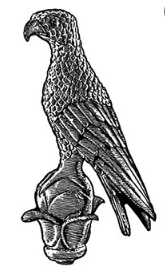 ΠΑΝΕΠΙΣΤΗΜΙΟ ΙΩΑΝΝΙΝΩΝΠΑΝΕΠΙΣΤΗΜΙΟ ΙΩΑΝΝΙΝΩΝΌνομα Παπαχριστόδουλου Θεοδοσία  ΣχολήΟικονομικών και Διοικητικών ΕπιστημώνΤμήμαΟικονομικών ΕπιστημώνΙδιότηταΥποψήφια ΔιδάκτοραςE-mailpec0306@uoi.grProfileProfile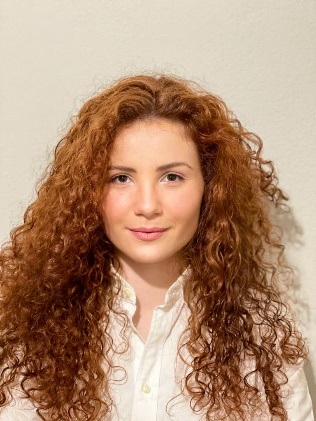 Η κ. Παπαχριστόδουλου Θεοδοσία είναι Υποψήφια Διδάκτορας στο Τμήμα Οικονομικών Επιστημών του Πανεπιστημίου Ιωαννίνων.Τα ερευνητικά της ενδιαφέροντα εντοπίζονται κυρίως στους τομείς της Θεωρητικής Οικονομετρίας και του Real Estate Valuation.Η Θεοδοσία διδάσκει επικουρικά τα φροντιστήρια του μαθήματος Οικονομετρία Ι στο προπτυχιακό πρόγραμμα σπουδών του Τμήματος Οικονομικών Επιστημών του Πανεπιστημίου Ιωαννίνων.Η Θεοδοσία παρακολουθεί το μεταπτυχιακό πρόγραμμα σπουδών Real Estate Investment and Finance του School of Energy, Geoscience, Infrastructure and Society (EGIS) του Heriot Watt University της Σκωτίας, και είναι RICS (Royal Institution of Chartered Surveyors) Student. Η Θεοδοσία είναι κάτοχος μεταπτυχιακού διπλώματος (M.Sc.) στην Οικονομική Ανάλυση και Πολιτική από το 2020 (Διπλωματική  Διατριβή: «The Effect of the Global Market on Investor’s Behaviour») από το Πανεπιστήμιο Ιωαννίνων, και πτυχίου (B.A.) στις Οικονομικές Επιστήμες από το 2018 από το Πανεπιστήμιο Ιωαννίνων.